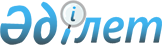 Об установлении ограничительных мероприятий
					
			Утративший силу
			
			
		
					Решение акима Крымского сельского округа Денисовского района Костанайской области от 26 февраля 2016 года № 1. Зарегистрировано Департаментом юстиции Костанайской области 29 марта 2016 года № 6250. Утратило силу решением акима Крымского сельского округа Денисовского района Костанайской области от 27 февраля 2017 года № 1      Сноска. Утратило силу решением акима Крымского сельского округа Денисовского района Костанайской области от 27.02.2017 № 1 (вводится в действие со дня его первого официального опубликования и распространяется на отношения, возникшие с 28.11.2016).

      В соответствии со статьей 35 Закона Республики Казахстан от 23 января 2001 года "О местном государственном управлении и самоуправлении в Республике Казахстан", подпункта 7 статьи 10-1 Закона Республики Казахстан от 10 июля 2002 года "О ветеринарии" и на основании представления главного государственного ветеринарно-санитарного инспектора Денисовского района, аким Крымского сельского округа РЕШИЛ:

      1. Установить ограничительные мероприятия на территории животноводческого комплекса товарищества с ограниченной ответственностью "Крымское", прилегающего к селу Озерное Крымского сельского округа Денисовского района Костанайской области в связи с возникновением болезни бруцеллез крупного рогатого скота.

      2. Рекомендовать государственному учреждению "Отдел ветеринарии акимата Денисовского района" (по согласованию), государственному учреждению "Денисовская районная территориальная инспекция Комитета ветеринарного контроля и надзора Министерства сельского хозяйства Республики Казахстан" (по согласованию), республиканскому государственному учреждению "Денисовское районное управление по защите прав потребителей Департамента по защите прав потребителей Костанайской области Комитета по защите прав потребителей Министерства национальной экономики Республики Казахстан" (по согласованию) провести необходимые ветеринарно-санитарные мероприятия для достижения ветеринарно-санитарного благополучия в выявленном эпизоотическом очаге.

      3. Контроль за исполнением настоящего решения оставляю за собой.

      4. Настоящее решение вводится в действие после дня его первого официального опубликования. 



      Руководитель государственного

      учреждения "Отдел ветеринарии

      акимата Денисовского района " 

      ___________________ В.В.Шерер

      "26" февраля 2016 года

      Руководитель государственного

      учреждения "Денисовская

      районная территориальная

      инспекция Комитета ветеринарного

      контроля и надзора Министерства 

      сельского хозяйства Республики Казахстан"

       ______________________ К.Г.Исмагулов

      "26" февраля 2016 года

      И.о руководителя республиканского 

      государственного учреждения 

      "Денисовское районное управление

      по защите прав потребителей 

      Департамента по защите прав потребителей

      Костанайской области Комитета по защите 

      прав потребителей Министерства 

      национальной экономики Республики 

      Казахстан"

      ____________________ Б.Д.Байгелов

      "26" февраля 2016 года


					© 2012. РГП на ПХВ «Институт законодательства и правовой информации Республики Казахстан» Министерства юстиции Республики Казахстан
				
      Аким Крымского сельского округа

Ғ. Шахайдари
